Фотоотчет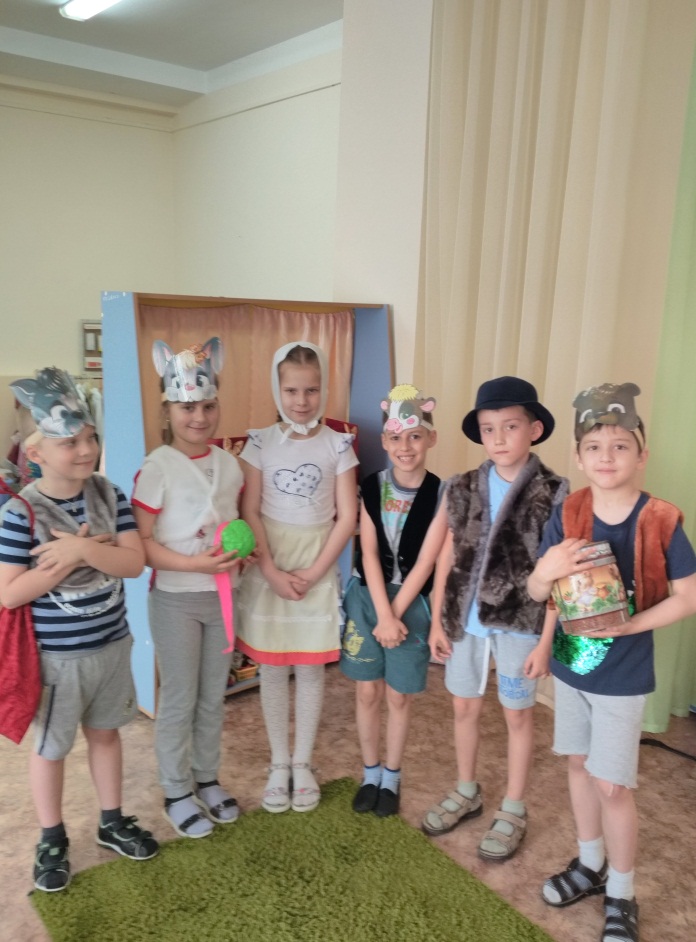 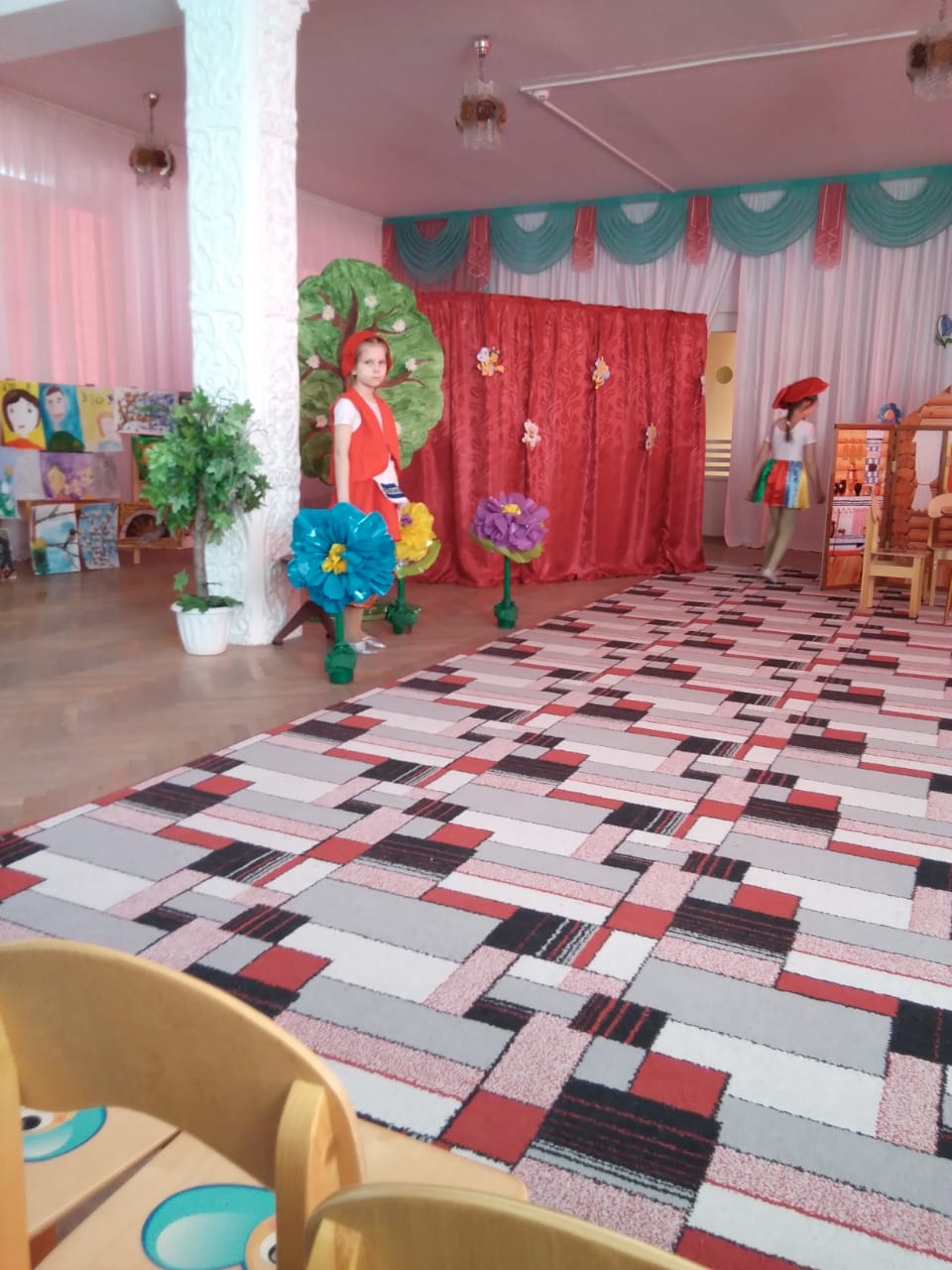 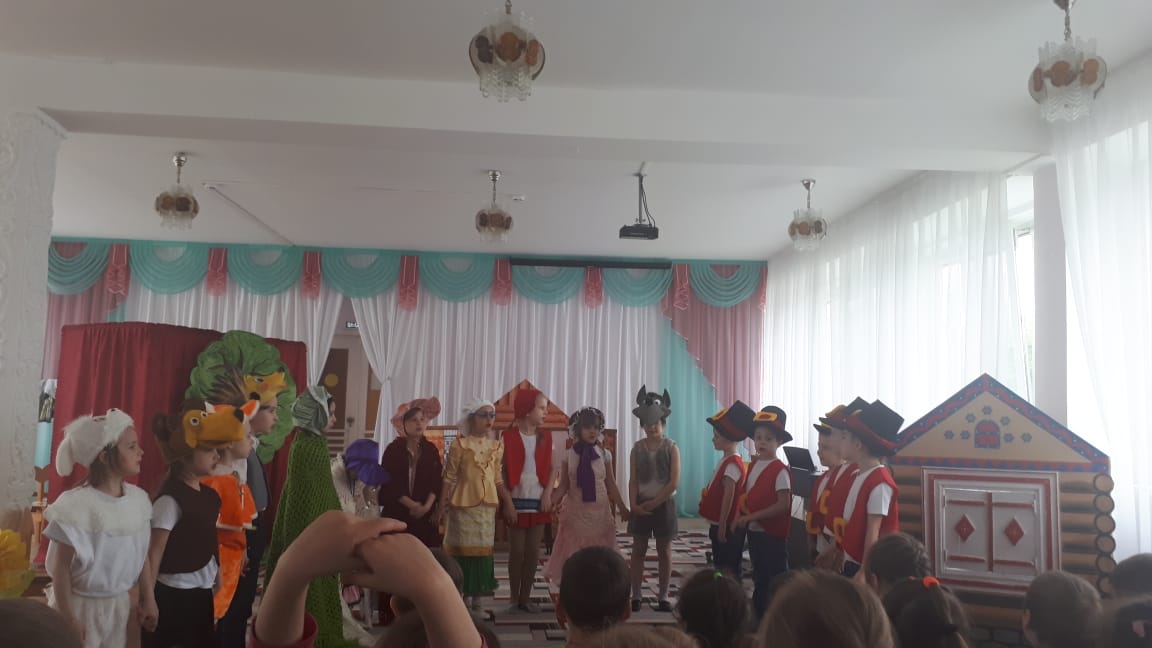 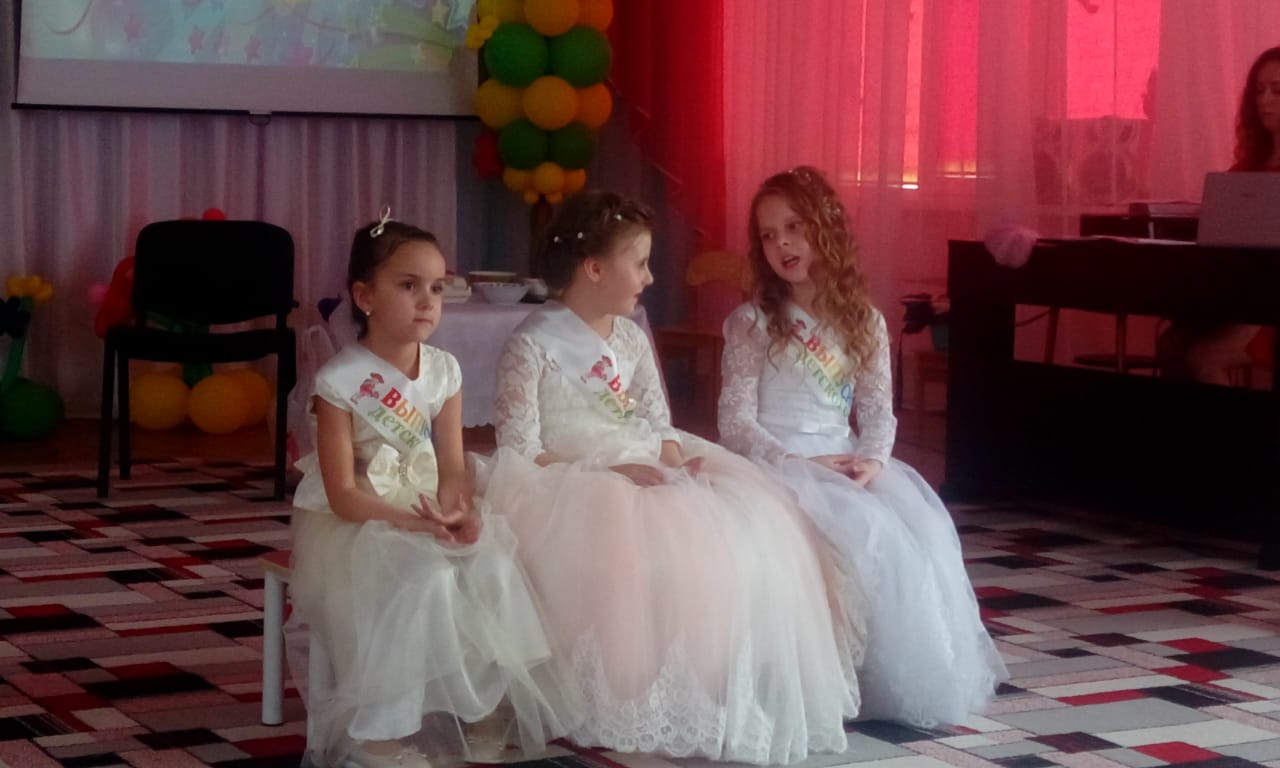 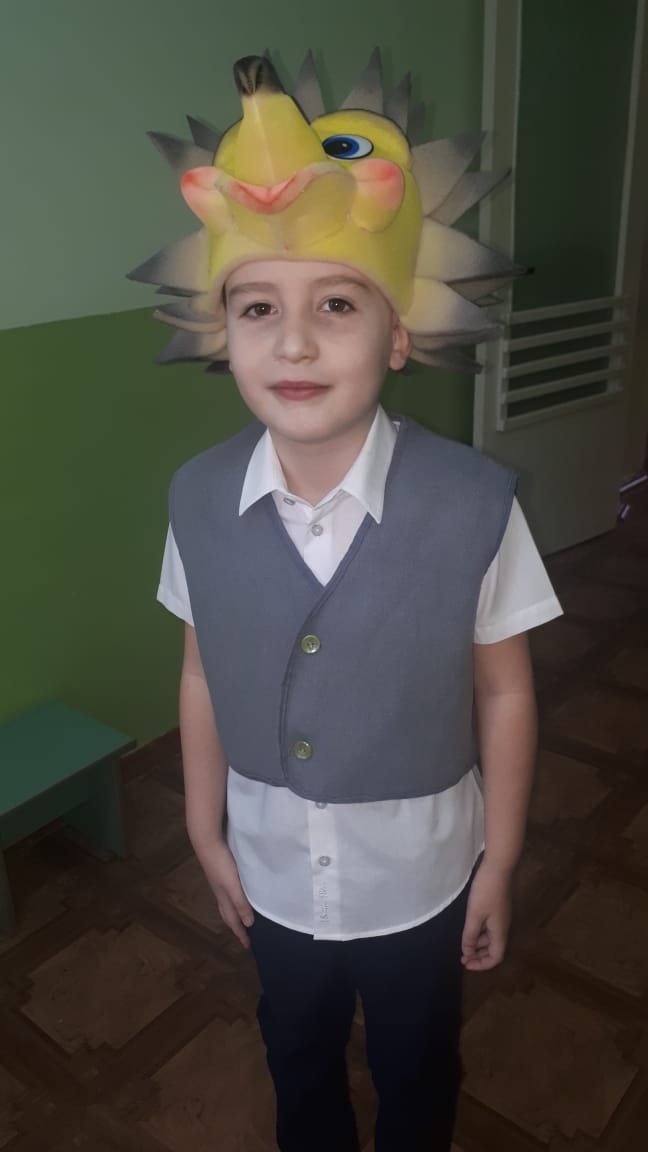 